RAGOUT MINCEUR DE LA MER A L’ITALIENNEFacebookE-mailPin ItINGRÉDIENTS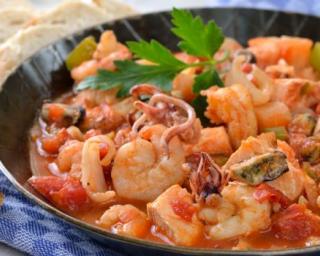 250 g de filets de poisson à chair blanche et ferme250 g de pétoncles (ou mélange de fruits de mer)250 g de crevettes décortiquées 6 cl de vin blanc sec4 gousses d'ail 1 oignon 1 boîte de tomates pelées au jus1 cuillère à café d’origan séché1 cuillère à soupe de fumet de poisson1 cuillère à soupe d'huile d'oliveSel & poivrePRÉPARATIONPréparation : 4 min Cuisson : 15 min Pelez et émincez l’oignon. Pelez et hachez l’ail. Détaillez les filets de poisson en dés.Dans une cocotte ou un faitout, faites fondre l’oignon dans l’huile à feu moyen, 4 minutes en remuant.Ajoutez l’ail et laissez cuire 1 minute de plus. Arrosez ensuite avec le vin, et laissez réduire 1 minute en mélangeant.Ajoutez les tomates et leur jus, l’origan, 20 cl d’eau et le fumet de poisson. Laissez mijoter 5 minutes à feu doux.Ajoutez le poisson, les crevettes, les pétoncles, mélangez bien et couvrez la cocotte. Laissez cuire encore 8 minutes.Servez bien chaud avec une poêlée de haricots, ou une petite portion de riz 